This document is a compilation of proposals on ITU-D Thematic Priorities (WTDC) received for TDAG-21/2 and has been produced as follows:The basis of this compilation is the TDAG-WG-RDTP Chairman’s Proposal for ITU-D Thematic Priorities (WTDC), which is the outcome of the discussions at the 6th meeting of TDAG-WG-RDTP on 30 June 2021, as contained in Document TDAG-21/2/31.Document TDAG-21/2/21 presents the APT View on Revised Proposal for ITU-D Thematic Priorities (WTDC), lending full support to the Chairman’s Proposal for ITU-D Thematic Priorities (WTDC).The compilation reflects the essence of Document TDAG-21/2/26, which puts forward Consideration of thematic priorities at the draft Addis-Ababa Action plan by the Russian Federation. The compilation also reflects the essence of Document TDAG/2/29, which is a Multi-country contribution to TDAG on ITU-D/WTDC Thematic Priorities by eleven CEPT countries.    The compilation includes revisions (in track changes) based on Document TDAG-21/2/DT/3 containing the CITEL Proposal for updates to the Draft Thematic Priorities.   This compilation is made available to support the work of the ad hoc drafting group on ITU-D Thematic Priorities convened on 9 November 2021 and facilitate the discussion on the TDAG output document on ITU-D Thematic Priorities.Thematic Priorities______________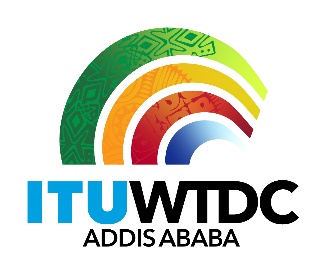 Telecommunication Development
Advisory Group (TDAG)29th Meeting, Virtual, 8-12 November 2021Telecommunication Development
Advisory Group (TDAG)29th Meeting, Virtual, 8-12 November 2021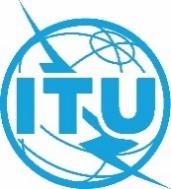 Revision 1 toRevision 1 toDocument TDAG-21/2/DT/12-EDocument TDAG-21/2/DT/12-E11 November 2021 11 November 2021 Original: English Original: English Chairman, Telecommunication Development Advisory Group (TDAG)Chairman, Telecommunication Development Advisory Group (TDAG)Chairman, Telecommunication Development Advisory Group (TDAG)Chairman, Telecommunication Development Advisory Group (TDAG)Compilation of proposals and views for revision of ITU-D Thematic Priorities (WTDC) Compilation of proposals and views for revision of ITU-D Thematic Priorities (WTDC) Compilation of proposals and views for revision of ITU-D Thematic Priorities (WTDC) Compilation of proposals and views for revision of ITU-D Thematic Priorities (WTDC) Summary:This document is a compilation of proposals on ITU-D Thematic Priorities (WTDC) received for TDAG-21/2. Revision 1 also includes the changes made during the session on 10 November 2021.Action required:TDAG is invited to examine, agree on suggested revisions and endorse the document as a TDAG output document on ITU-D Thematic Priorities (WTDC), which will serve as the basis for further proposals for revision and refinement by ITU Member State Administrations in the lead up to WTDC.References:n/aSummary:This document is a compilation of proposals on ITU-D Thematic Priorities (WTDC) received for TDAG-21/2. Revision 1 also includes the changes made during the session on 10 November 2021.Action required:TDAG is invited to examine, agree on suggested revisions and endorse the document as a TDAG output document on ITU-D Thematic Priorities (WTDC), which will serve as the basis for further proposals for revision and refinement by ITU Member State Administrations in the lead up to WTDC.References:n/aSummary:This document is a compilation of proposals on ITU-D Thematic Priorities (WTDC) received for TDAG-21/2. Revision 1 also includes the changes made during the session on 10 November 2021.Action required:TDAG is invited to examine, agree on suggested revisions and endorse the document as a TDAG output document on ITU-D Thematic Priorities (WTDC), which will serve as the basis for further proposals for revision and refinement by ITU Member State Administrations in the lead up to WTDC.References:n/aSummary:This document is a compilation of proposals on ITU-D Thematic Priorities (WTDC) received for TDAG-21/2. Revision 1 also includes the changes made during the session on 10 November 2021.Action required:TDAG is invited to examine, agree on suggested revisions and endorse the document as a TDAG output document on ITU-D Thematic Priorities (WTDC), which will serve as the basis for further proposals for revision and refinement by ITU Member State Administrations in the lead up to WTDC.References:n/aConnectivity: The focus of this Thematic Priority is on the deployment of modern, available, secure, accessible, and affordable telecommunication/ICT infrastructure and services and bridging the digital divides. This Thematic Priority seeks to foster the development of infrastructure and services by utilizing existing as well as new and emerging connectivity solutions and new business models. In doing so, providing assistance to Member States  and confidence and security in the use of telecommunications/ICTs is of vital importance.Examples of possible Supporting Components (please note that this section will be dealt with during discussions on the Action Plan and Strategic Plan): Deployment of Networks;Connecting remote and rural areas;Resilient and Digital Infrastructure (including EMF-related issues, availability, and reliability);Cybersecurity;Connectivity in  of Pandemics and Disaster; and Emergency Telecommunications.Digital Transformation: The focus of this Thematic Priority is on the development and use of telecommunications/ICTs and applications and services to close the Digital Divide and empower people and societies for sustainable development. This is of critical importance as societies adapt to changes, including those in the aftermath of the Covid-19 pandemic and other global disasters in future. In so doing, there is a need to recognize the needs of marginalized groups (e.g., women, youth and persons with disabilities and persons with specific needs).Examples of possible Supporting Components (please note that this section will be dealt with during discussions on the Action Plan and Strategic Plan): Digital Services and Applications (health, education, agriculture, , digital financial services, etc.);Digital Economy (and; Digital Innovation Ecosystems; Environment (climate change adaptation and mitigation, and e-waste)Enabling Environment: The focus of this Thematic Priority is on fostering an enabling policy and regulatory environment conducive to sustainable telecommunication/ICT development that encourages investment in infrastructure and ICTs. This Thematic Priority comprises key enablers that underpin ITU’s work to deliver on the Connectivity and Digital priorities.Examples of possible Supporting Components (please note that this section will be dealt with during discussions on the Action Plan and Strategic Plan):Data and Market Analysis (statistics); Policy and Regulation;Digital Inclusion (gender issues, persons with disabilities and specific needs, financial inclusion, youth, and indigenous people); Capacity and Skills Development; and  Internet Related Issues.Resource Mobilization and International Cooperation: The focus of this Thematic Priority is on mobilizing and attracting resources and fostering international cooperation on telecommunication/ICT development issues. This Thematic Priority is also cross cutting by providing resources and fostering international cooperation to deliver relevant global outcomes. The needs of developing countries, countries with economies in transition as well as underserved and vulnerable populations should be prioritized and given due attention.Examples of possible Supporting Components (please note that this section will be dealt with during discussions on the Action Plan and Strategic Plan): Projects;Partnerships; Mainstreaming the needs of developing countries, countries with economies in transition; WSIS and SDGs; Membership engagement for better impact; and ITU-D Study Groups.Note: Theconsensus on our ITU-D Thematic Priorities as outlined above. APT, CEPT and CITEL support integrating work on cybersecurity capacity building and technical assistance under TP1Connectivity in view of aligning ITU-D high-level priorities, while recognizing the importance of the cybersecurity work carried out in BDT. Building confidence, trust and security in the use of ICTs: the focus of this thematic priority is to assist member states on technical and organizational aspects on building confidence, trust and security in the use of ICTs. 